Зарегистрировано в Минюсте России 22 мая 2008 г. N 11731МИНИСТЕРСТВО ЗДРАВООХРАНЕНИЯ И СОЦИАЛЬНОГО РАЗВИТИЯРОССИЙСКОЙ ФЕДЕРАЦИИПРИКАЗот 5 мая 2008 г. N 216нОБ УТВЕРЖДЕНИИ ПРОФЕССИОНАЛЬНЫХ КВАЛИФИКАЦИОННЫХ ГРУПП ДОЛЖНОСТЕЙ РАБОТНИКОВ ОБРАЗОВАНИЯСписок изменяющих документов(в ред. Приказа Минздравсоцразвития России от 23.12.2011 N 1601н)В соответствии со статьей 144 Трудового кодекса Российской Федерации (Собрание законодательства Российской Федерации, 2002, N 1 (ч. I), ст. 3; N 30, ст. 3014, 3033; 2003, N 27 (ч. I), ст. 2700; 2004, N 18, ст. 1690; N 35, ст. 3607; 2005, N 1 (ч. I), ст. 27; N 19, ст. 1752; 2006, N 27, ст. 2878; N 52 (ч. I), ст. 5498; 2007, N 1 (ч. I), ст. 34; N 17, ст. 1930; N 30, ст. 3808; N 41, ст. 4844; N 43, ст. 5084; N 49, ст. 6070; 2008, N 9, ст. 812) приказываю:Утвердить прилагаемые профессиональные квалификационные группы должностей работников образования.МинистрТ.А.ГОЛИКОВАУтвержденыПриказомМинздравсоцразвития Россииот 5 мая 2008 г. N 216нПРОФЕССИОНАЛЬНЫЕ КВАЛИФИКАЦИОННЫЕ ГРУППЫДОЛЖНОСТЕЙ РАБОТНИКОВ ОБРАЗОВАНИЯ <*>Список изменяющих документов(в ред. Приказа Минздравсоцразвития России от 23.12.2011 N 1601н)--------------------------------<*> За исключением должностей работников высшего и дополнительного профессионального образования.Профессиональная квалификационная группа должностей работников учебно-вспомогательного персонала первого уровняПрофессиональная квалификационная группа должностей работников учебно-вспомогательного персонала второго уровняПрофессиональная квалификационная группа должностей педагогических работников--------------------------------<*> Кроме должностей преподавателей, отнесенных к профессорско-преподавательскому составу.<**> За исключением тьюторов, занятых в сфере высшего и дополнительного профессионального образования.Профессиональная квалификационная группа должностей руководителей структурных подразделений--------------------------------<*> Кроме должностей руководителей структурных подразделений, отнесенных ко 2 квалификационному уровню.<**> Кроме должностей руководителей структурных подразделений, отнесенных к 3 квалификационному уровню.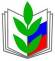 Омская областная организация Профсоюзаработников народного образования и науки РФЭкспресс-информацияЛицензия ИД 00342 от 27.10.99 МинистерстваРоссийской Федерации по делам печати,телерадиовещания и средств массовых коммуникаций№ 682008Квалификационные уровниДолжности, отнесенные к квалификационным уровнямВожатый; помощник воспитателя; секретарь учебной частиКвалификационные уровниДолжности, отнесенные к квалификационнымуровням1 квалификационный уровеньДежурный по режиму; младший воспитатель2 квалификационный уровеньДиспетчер образовательного учреждения; старший дежурный по режимуКвалификационные уровниДолжности, отнесенные к квалификационным уровням1 квалификационный уровеньИнструктор по труду; инструктор по физической культуре; музыкальный руководитель; старший вожатый2 квалификационный уровеньИнструктор-методист; концертмейстер; педагог дополнительного образования; педагог-организатор; социальный педагог; тренер-преподаватель3 квалификационный уровеньВоспитатель; мастер производственного обучения; методист; педагог-психолог; старший инструктор-методист; старший педагог дополнительного образования; старший тренер-преподаватель4 квалификационный уровеньПедагог-библиотекарь; преподаватель <*>; преподаватель-организатор основ безопасности жизнедеятельности; руководитель физического воспитания; старший воспитатель; старший методист; тьютор <**>; учитель; учитель-дефектолог; учитель-логопед (логопед)(в ред. Приказа Минздравсоцразвития России от 23.12.2011 N 1601н)(в ред. Приказа Минздравсоцразвития России от 23.12.2011 N 1601н)Квалификационные уровниДолжности, отнесенные к квалификационнымуровням1 квалификационный уровеньЗаведующий (начальник) структурным подразделением: кабинетом, лабораторией, отделом, отделением, сектором, учебно- консультационным пунктом, учебной (учебно-производственной) мастерской и другими структурными подразделениями, реализующими общеобразовательнуюпрограмму и образовательную программу дополнительного образования детей <*>2 квалификационный уровеньЗаведующий (начальник) обособленным структурным подразделением, реализующим общеобразовательную программу и образовательную программу дополнительного образования детей; начальник (заведующий, директор, руководитель, управляющий): кабинета, лаборатории, отдела, отделения, сектора, учебно-консультационного пункта, учебной (учебно-производственной) мастерской, учебного хозяйства и других структурных подразделений образовательного учреждения (подразделения) начального и среднего профессионального образования <**>; старший мастер образовательного учреждения (подразделения) начального и/или среднего профессионального образования3 квалификационный уровеньНачальник (заведующий, директор, руководитель, управляющий) обособленного структурного подразделения образовательного учреждения (подразделения) начального и среднего профессионального образования